Автобусный тур 5 дней / 4 ночи «КОРОЛЕВСКИЕ ГОРОДА»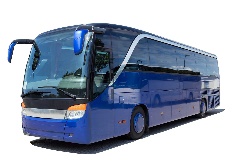 по программе: МИНСК-ЛИДА-ГРОДНО с 04.01 по 08.01.20231 день: Отправление около 19:00-20:00.2 день: Прибытие в Минск. Встреча с гидом. Завтрак в кафе города. Обзорная автобусно-пешеходная экскурсия «Волшебство новогоднего Минска» - столице Республики Беларусь, позволит познакомиться с основными достопримечательностями одного из самых красивых европейских городов, поражающего любого путешественника особым домашним уютом и теплотой, потрясающей архитектурой, широтой улиц и проспектов. Особое впечатление производят празднично украшенные улицы и проспекты, над оформлением которых ежегодно трудится целая команда дизайнеров. Вы увидите самые важные достопримечательности: Троицкое предместье - исторический центр старого города со старинными, будто игрушечными домиками XVIII-XIX вв., Верхний город с Ратушей и кафедральным собором Святого Духа, Костел Св. Девы Марии, торговые ряды, древнюю Немигу. Вас поразят живописные изогнутые улочки, уютные кафе, дома ремесленников, галереи художников. Особое впечатление произведут архитектурные памятники исторической застройки старого города. Уникальная знаковая архитектура главной улицы - памятника градостроительного искусства XX века - проспекта Независимости. Площадь Победы и Национальная библиотека, включенные в список наиболее выдающихся архитектурных строений современности предстанут пред Вами во всем своем великолепии. Обед*. Расселение в гостинице. Свободное время для прогулки по сияющей новогодними огнями столице Беларуси. Самостоятельное посещение магазинов фирменной торговли известных белорусских брендов: Марко, Милавица, Элема, Белита, Коммунарка, Свитанок (обувь, трикотаж, одежда, косметика, белорусский лен, кондитерские и ликеро-водочные  изделия лучших белорусских производителей).3 день: Завтрак. Выселение из гостиницы с вещами. Переезд в г. Лида (~170 км).Обзорная экскурсия по Лиде - старинный город на Западе Беларуси. На протяжении веков город принадлежал различным магнатам, на небольшой период времени князь Витовт давал на держание Лиду бывшему хану Золотой Орды Тохтомышу. Город за свою долгую историю пережил не один десяток войн, но сумел сохранить для потомков ряд своих достопримечательностей.  В нашей экскурсии:Посещение Лидского замка, инициатором возведения которого был князь Великого Княжества Литовского – Гедымин, где в 1422 году в залах пировали по случаю бракосочетания престарелого 71-летнего Ягайло и 17-летней Софии Гольшанской, ставшей его 4-й женой. В ходе экскурсии вы посетите замковый двор, башню и боевые галереи.Обед*.Продолжение экскурсии с посещением музея Лидского бровара. Дегустация пива на одном из старейших пивоваренных предприятий Беларуси «Лидское пиво» в фирменном пабе в теплой и непринужденной обстановке. Дегустация 5 разных сортов пива. В качестве закуски - жареный сыр к пиву и фирменные гренки. Во время дегустации Вам расскажут о полезности и важности пенного напитка!Переезд в город Гродно (~110 км). Размещение в гостинице и свободное время.4 день: Завтрак. Освобождение номеров и выезд.Обзорная экскурсия «Королевский город Гродно». Исторический центр города сохранил древнюю планировку и большое количество памятников зодчества: от построек гродненской архитектурной школы XII в. до сооружений модернистов конструктивистов XX в., изысканный фарный костел с потрясающе красивым внутренним убранством. Посещение территории Старого (XIV в.) и Нового (XVIII в.) замков. Старый замок является единственным (за исключением расположенного на соседнем холме Нового замка) сохраненным королевским замком на землях Белоруссии. Долгое время замок был резиденцией великих князей литовских и королей польских. Экскурсия в Старый замок.Обед*.Продолжение экскурсии, в ходе которой Вы увидите жемчужину древнерусского зодчества Борисоглебскую церковь (XII в.), костёл и монастырь францисканцев (XVII в.). Вас ждет Прогулка по пешеходной улице, сохранившей застройку XVIII-XIX вв. с многочисленными кафе, ресторанами, картинными галереями, сувенирными лавками и модными бутиками.Дополнят впечатления и создадут особое настроение звуки органа в Лютеранской кирхе. Мини-концерт органной музыки.Посещение самой древней действующей аптеки на территории Восточной Европы. 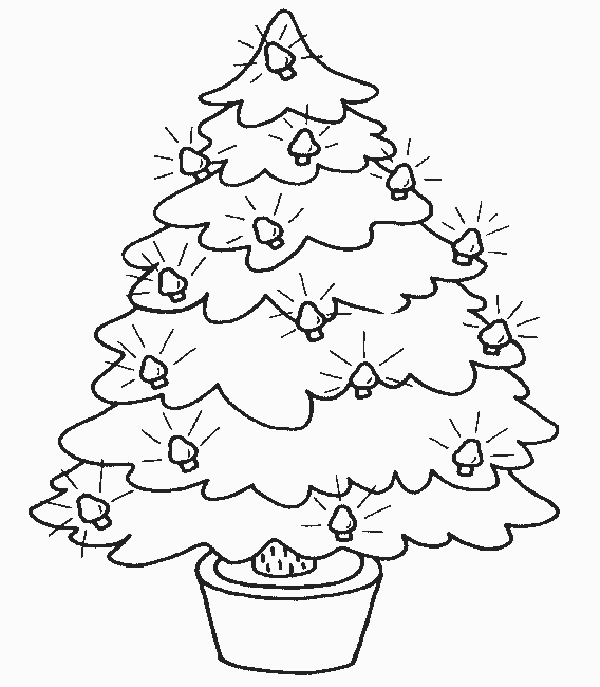 Свободное время. Завершение программы и отправление группы домой.5 день: Прибытие группы. Стоимость программы:питание завтраки – 15 600 руб/чел, дети до 17 лет вкл-но- 14 900 руб/чел.Дополнительно, по желанию оплачиваются обеды: 600 руб/чел- за 1 день, 1200 -2 дня, 1 800 руб -3 дня, соотв-но.Доплата за одноместное размещение – 2500 руб.В стоимость входит: проживание в гостинице Минск «СПУТНИК***», Гродно «Турист***», 2-х местные номера с удобствами, питание по программе тура, транспортное обслуживание (комфортабельный автобус еврокласса - SETRA), страховка на время переезда, мед. страховка на время пребывания в Беларуси, экскурсионное обслуживание (услуги гида, входные билеты в музеи по программе). В программу тура могут быть внесены изменения, а именно: в график посещения экскурсионных объектов, без изменения объема предоставляемых услуг, а также может быть произведена замена гостиницы на равнозначную или более высшей категории. P/S: наиболее выгодный курс российского рубля по отношению к белорусскому выходит при расчете картой МИР, рекомендуем взять с собой в поездку данную карту и на территории Беларуси оплачивать покупки именно этой картой!